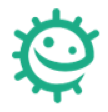 Introduction aux micro-organismesReconnais les types de microbesDocument complémentaire élèves (DCE6)Entoure les bactéries en bleu, les virus en rouge, les champignons en vert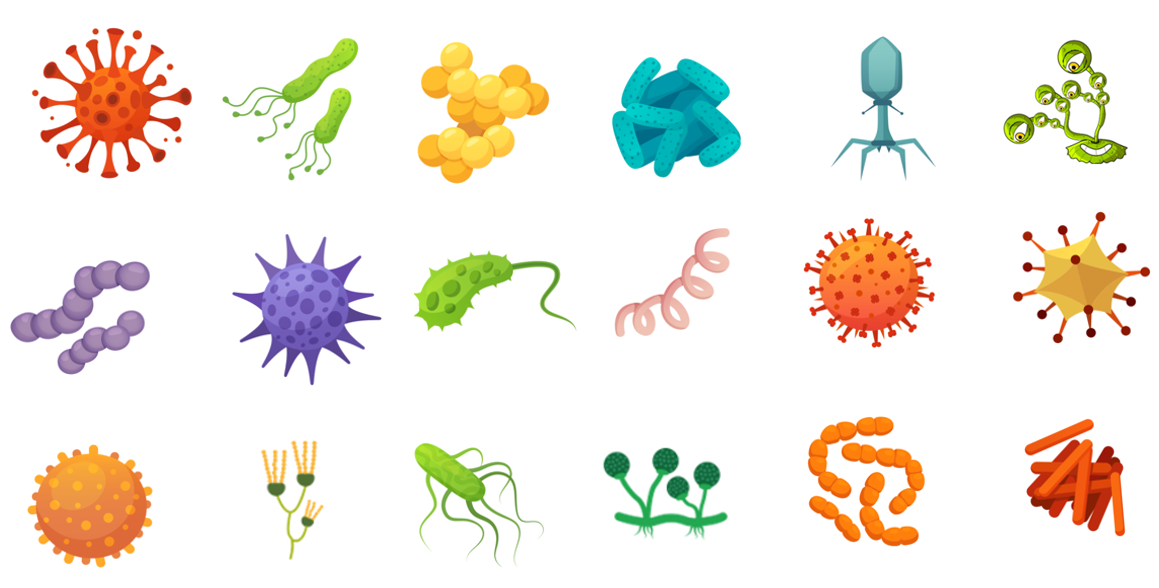 Entoure les bactéries en bleu, les virus en rouge, les champignons en vert